Allison Kaplan					BSc Geological Sciences 2006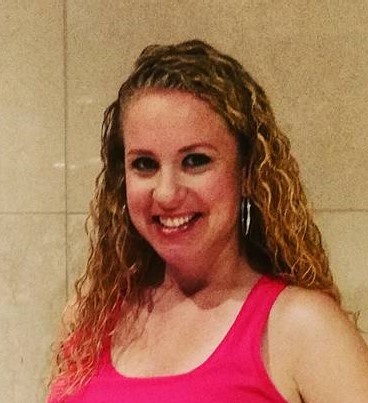 